This form shall be used to request an extension to your ADP in exception circumstances only and must be signed by your department or company’s authorised signatory.APPLICATION FOR ADP EXTENSIONAPPLICATION FOR ADP EXTENSIONPlease fully complete the application form and email or deliver to:Please fully complete the application form and email or deliver to:Airside Operations DepartmentBristol Airport, BS48 3DYairsidedriving@bristolairport.com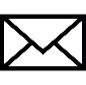 Personal DetailsPersonal DetailsPersonal DetailsPersonal DetailsSurnameForename(s)TitleNationalityDate of BirthID Pass NumberContact NumberEmail AddressCompany DetailsCompany DetailsCompany DetailsCompany DetailsCompany NameDepartment Company AddressPostcodeTelephone NumberPermit DetailsPermit DetailsPermit DetailsPermit DetailsType of Permit HeldAAirside Roads and ApronsType of Permit HeldMManoeuvring Area (excluding runways)Type of Permit HeldRManoeuvring Area (including runways)Reason for ExtensionExtension Period Requested (maximum 2 months)Airside Operations UseAirside Operations UseAirside Operations UseAirside Operations UseCommentsOperations Officer NameSignature